San Diego State UniversitySchool of NursingGeneral Body Meeting MinutesDate: 3/02/2020Place: Pride SuiteTime: 1600-1700Attendance: Sarah Karp, Tabitha Chua, Kristina Pope, Sarah Faucheux, Kasey Bethel, Marcela Chappelle, Brandon Vinzon, Michael Taningco, Hannah Veneracion, Irene Ung, Hannah Peeler, Nikki Castro, Fernando Garces, Nikhita Malholtra, Carly Dion, Tara King, Ashley Jackson, Dr. Kristiana Cullum, Professor ConcilioExcused:  Absent:Motion to adjourn the meeting at 1700 
Respectfully submitted by Sarah KarpBoard MemberTopic Topic Discussion ActionPresident:Sarah FaucheuxSDSU UpdateNSNACHHSSTTSDSU UpdateNSNACHHSSTTSDSU UpdateAztec Achievement award Financial Affairs Committee $5000 in unallocated moneyWe can request some of this for our events Before spending money work with Ashley to use other fundsNSNAAwardsDeadline is coming up!Student activity tables$37 to have a table to sell product/ fundraise. Possible product ideas: badge reels and stickers. CHHS UpdateStoleshttps://as.sdsu.edu/chhs/documents/CHHSCC_Stole_Point_Form.pdfDue 4/10Need a minimum of 10 pointsCan receive points from SNA meetings and events. CHHS Council Awards https://forms.gle/SM2SRkwnht5nUDpc8Due 3/27 at 4:30Sigma Theta TauMeeting Monday 3/9 at 5:30Event this Friday: Grieving Fetal Demise2 cord points Kelly DubowskiNursing student/ New Gradate RN self-care; self-care tools Vice President:Kristina PopeSpeakerScrub recyclingSpeakerScrub recyclingKelly DubowskiRN wants to speak about self-care awareness for nursing students and new RN’s. Thoughts?Can come to a meeting (possibly next semester or the new board shadow night) Scrub Recycling Will bring a box for donation during the seniors finals. Need to find a place to store the donationsAsk Samir about storing in Skills LabKristina will get into contact with Kelly Dubowski on a date for her to come to our meeting. Kristina will find a place to store the scrub donations.Treasurer:Ashley JacksonCheck RequestMerchNSNAEnd of the yearCheck RequestMerchNSNAEnd of the year Check RequestNikki is currently the only one to not receive her check request. Was told she should be getting it this week.SNA MerchLast date to receive money for SNA merch is March 10thNSNA DonationCan donate anything, ex: last year Pennsylvania donated a large Hershey bar for Hershey, PennsylvaniaSD themed donationPennyboard/ skateboardTowels/ fun in the sun basketEnd of the year updates and remindersMake sure to submit all check requests before the last day of schoolUtilize your budgetCHHS Funding: $120 needs to be used this semester: Election night foodSecretary: Sarah KarpSTTSTTSTT EventsWe will be giving out cord points for going to the STT events. Event on Friday: Grieving Fetal Demise will be 2 cord points.Communications Director:Kasey BethelEmail blast
 Letter CampaignSD ConventionEventsEmail blast
 Letter CampaignSD ConventionEventsEmail and Website BlastUpdate the website and Email blast document please!Sending out the email TOMORROW so please have it updated by 5pm tomorrow (3/3) at the latestIf you have links, please put the link (Not QR code) in the email blast document.Mental Health Letter CampaignAnonymous letter campaign about mental health. A video will be created from all of the anonymous letters sent it. San Diego Convention VideoMidyear convention will be in San Diego! CNSA wants us to create a video talking about SDNeeds to be done before NSNAIf interested in taking this on talk to KaseyEventHave general members speak during general meetings if they have participated in past events. Will help them feel more involved.All BOD update the email/website document before 3/3 at 5pmLegislative Directors:Tara KingElectionRN-BSN repBylawsElectionRemember to create your two questions for Speech Night (4/6)!For those running for their positions again (as of now, Treasurer and Communications and President) Tara will create their questions Possible ways to advertise elections besides Peter? Instagram?As of 3/2/20 only have seven applicants for Board. (close 3/6) As of 2/27/20 have ZERO applicants for Cohort RepsRN-BSN Representatives They have been chosen!Bronwyn Groves and Debbie Watry confirmed.Waiting for response from Alex Nicole MacedoBylawsPushing Bylaws voting to a later date (next week) ElectionRemember to create your two questions for Speech Night (4/6)!For those running for their positions again (as of now, Treasurer and Communications and President) Tara will create their questions Possible ways to advertise elections besides Peter? Instagram?As of 3/2/20 only have seven applicants for Board. (close 3/6) As of 2/27/20 have ZERO applicants for Cohort RepsRN-BSN Representatives They have been chosen!Bronwyn Groves and Debbie Watry confirmed.Waiting for response from Alex Nicole MacedoBylawsPushing Bylaws voting to a later date (next week) Community Health Directors:Michael TaningcoHannah VeneracionEventsEventsAdopt a Senior 3/2010-11:30 2 cord pointsNEDA Walk3/149-11am2 cord pointsStudents need to ask their Psych Professors if this could count for their clinical.EventsAdopt a Senior 3/2010-11:30 2 cord pointsNEDA Walk3/149-11am2 cord pointsStudents need to ask their Psych Professors if this could count for their clinical.Membership/Mentorship Director:Irene Ung Hannah PeelerMentorship Expired membersMentorship Expired membersMentorshipDeadline for proof of mentorship:March 16th April 6thExpired MembershipsKasey will help find the emails of the members who have expired memberships so that they can be reached out to.Irene and Hannah P. will send Kasey a list of the names of expired members. Kasey will help create an email list.Fundraising:Nikhita MalhotraTabitha ChuaEventMerchEventMerchEventEpic Wings and Things Fundraiser3/21 11:30- 22:0015% of sales go to us Need to mention SDSUWe need people to RSVP- 17 more by March 18thRSVP does not mean you have to go, this is just to confirm the event.Cord point: 2 for RSVP and attendingWill be advertised at Nursing RevealedLINK: https://www.groupraise.com/events/127994 Merch Orders88 orders so far!Orders close 3/10, almost 1 week away!We have size guides for the fleece, sweats and t-shirts!Global Initiatives Directors:Nikki CastroFernando GarcesStudy Abroad NightMedical SpanishStudy Abroad NightMedical SpanishStudy Abroad NightApril 27th at 4pm in the Pride Suite2 cord points for attendees3 cord points for speaker
Medical Spanish: Pride Suite 4-6pmMarch 9thMarch 23rdApril 13th BTN Directors:Marcela ChappelleBrandon VinzonNursing RevealedHS PresentationNursing RevealedHS PresentationNursing RevealedMarch 22nd 9:30-3:30Fundraising said yes to providing raffle itemsVolunteers needed for lunch 11:45-12:23 and All about SDSU/ Study Abroad shifts 10:35-11:50 or 12:20-13:40https://docs.google.com/document/d/1x_rFCQbpt3xPfL411z3ry6ZIbjoNu86GpD3DG321t8I/edit?usp=sharing 3 cord points for incentive Eventbrite progress: 35 tickets since the 23rd as well as roughly 30 people from a HS groupCarly will create a Facebook eventHS PresentationsGranite Hill High SchoolApril 16th 7:20-9:15 AVID3 cord pointsMarch 135h  Bio class TBAhttps://docs.google.com/document/d/1x_rFCQbpt3xPfL411z3ry6ZIbjoNu86GpD3DG321t8I/edit?usp=sharing Carly will create a Facebook event for Nursing RevealedImage of Nursing Director:Carly DionExplore SDSU
Explore SDSU
Explore SDSU--Saturday, March 21 from 8AM- 2PMProfessor Parr said she doesn’t want to open Sim Lab during explore SDSU--can we think of any alternatives? Skills lab?Marcela and Brandon—Will have handouts to give at the tables for prospective students to go to Nursing Revealed“As an incentive for your enthusiastic participation, we will be holding a competition between clubs for outstanding table displays to be judged by our Deans and awarding a cash prize! I have attached the scoring rubric in case you would like to begin planning a theme for your table. We encourage you to come up with tabling activities that are fun and interactive! Stole points will also be awarded to each individual who tables at the event.” Sidewalk CPRFundraising—Will provide 10-12 items for raffle!I think I’m going to make some kind of photo op-- should I do another frame like the SNA Christmas party (and below???) 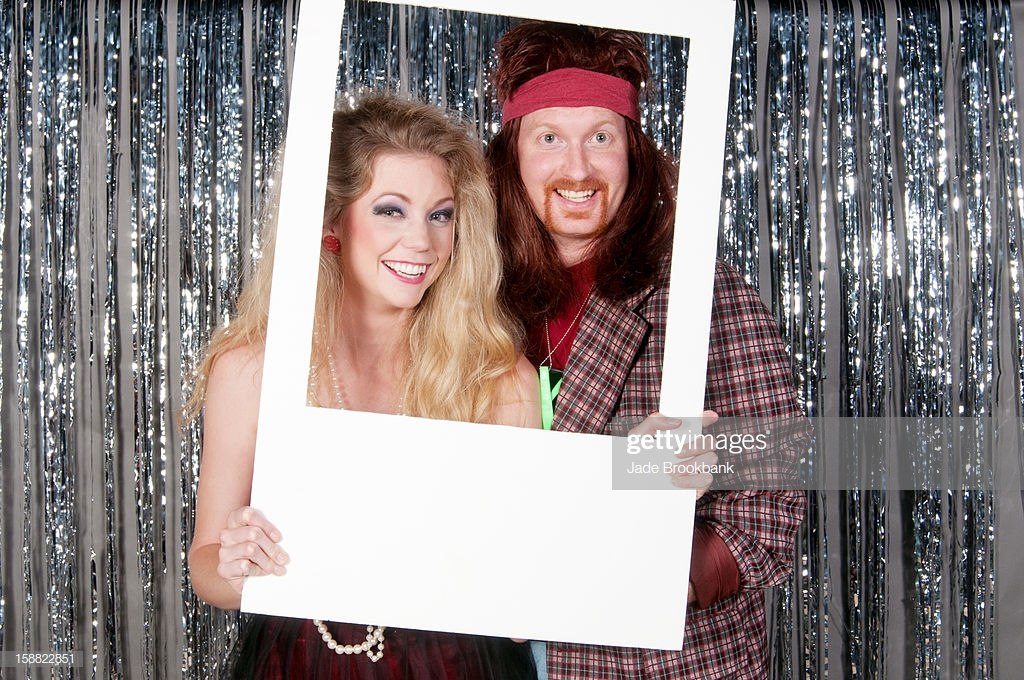 How many volunteers do we think would be appropriate at table/ sidewalk cpr
- 4 volunteers each shift2 cord points for 2 hour shifts (Sign-Up Sheet Below)https://docs.google.com/document/d/1IjNVvIbRmPY19TFELhIHwNR6eQjFaniSoBgq8m_izWo/edit?usp=sharingThinking of doing a giveaway for those going to convention-- travel kit! Marcela and Brandon create Nursing Revealed handouts to have at Explore SDSU. Faculty Advisors:Dr. Kristiana CullumProfessor ConcilioNo reportNo reportNo report